Члан 1.У Правилнику о ценама лабораторијских здравствених услуга на примарном, секундарном и терцијарном нивоу здравствене заштите ("Службени гласник РС", бр. 132/21, 134/22 и 16/23), у табеларном прилогу, у области "III biohemijske i imunohemijske analize", назив и цена услуге под шифром "L007915" и цена услуге под шифром "L007916" мењају се и гласе:Члан 2.Код лабораторијске здравствене услуге под шифром "L008532" у колони "Naziv usluge" речи: "Troponin TI u krvi, POCT" замењују се речима: "Troponin T/I u krvi, POCT".Код лабораторијске здравствене услуге под шифром "L030635" у колони "Naziv usluge" речи: "Kolagen tip III-N-peptida u serumu, CLIA" замењују се речима: "Prokolagen tip III-N-terminalni peptid u serumu, CLIA".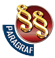 ПРАВИЛНИКО ИЗМЕНАМА ПРАВИЛНИКА О ЦЕНАМА ЛАБОРАТОРИЈСКИХ ЗДРАВСТВЕНИХ УСЛУГА НА ПРИМАРНОМ, СЕКУНДАРНОМ И ТЕРЦИЈАРНОМ НИВОУ ЗДРАВСТВЕНЕ ЗАШТИТЕ("Сл. гласник РС", бр. 44/2023)OBLASTRed. br. u oblastiŠifra uslugeNaziv uslugeCenaIII biohemijske i imunohemijske analize631.L007915Komplement faktor H u serumu, RID1.836,41III biohemijske i imunohemijske analize632.L007916Komplement faktor I u serumu, RID11.238,41